Godišnji izvedbeni kurikulum za izbornu nastavu Informatike 
u drugom razredu osnovne škole
školska godina 2022./2023.Osnovna škola: III. Osnovna škola Bjelovar	                                                                                               Učiteljica/Učitelj: Marko PreskočilBroj nastavnih sati tjedno: 2Ukupan broj nastavnih sati godišnje: 70Godišnji broj nastavnih sati po domenama: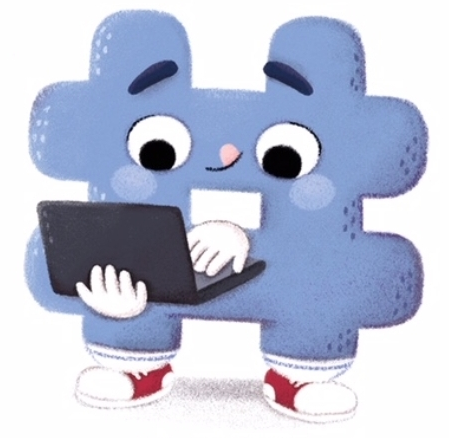 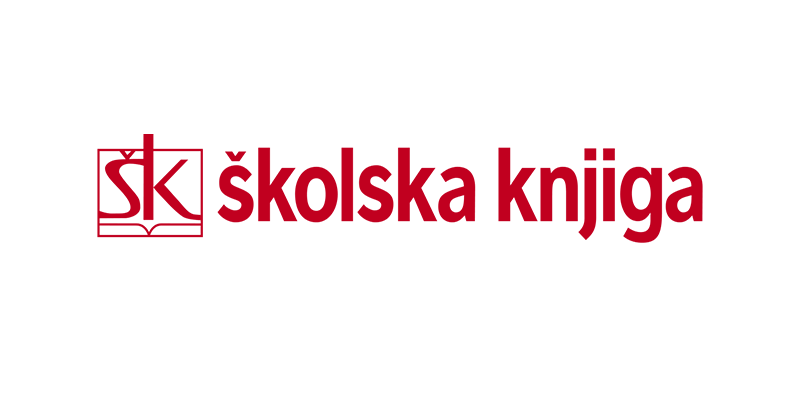 ZASTUPLJENOST ISHODA PO TEMAMAInformacije i digitalna tehnologija (A)16Računalno razmišljanje i programiranje (B)28Digitalna pismenost i komunikacija (C)11e-Društvo (D)12Uvodni sat, usustavljivanja – ispreplitanje domena3TEMAODGOJNO-OBRAZOVNI ISHODIDOMENAOČEKIVANJA MEĐUPREDMETNIH TEMAAKTIVNOSTI IZ UDŽBENIKAMJESEC OBRADEOKVIRNI BROJ SATIUVODNI SATRUJAN1MOJE RAČUNALOA.2.1 Učenik objašnjava ulogu programa u uporabi računala.C.2.1 Učenik prema savjetima učitelja odabire uređaj i program za jednostavne školske zadatke.D.2.1 Učenik prepoznaje i opisuje neke poslove koji se koriste informacijskom i komunikacijskom tehnologijom.Informacije i digitalna tehnologijaikt A.1.1 Učenik uz učiteljevu pomoć odabire odgovarajuću digitalnu tehnologiju za obavljanje jednostavnih zadataka.ikt A.1.2 Učenik se uz učiteljevu pomoć služi odabranim uređajima i programima. ikt A.1.4 Učenik prepoznaje utjecaj tehnologije na zdravlje i okoliš.zdr C.2.1.C Prepoznaje opasnosti od pretjeranoga korištenja ekranom.Moje računaloOperativni sustavMoji programiBrinemo se o zdravljuRUJAN7MOJE RAČUNALOA.2.1 Učenik objašnjava ulogu programa u uporabi računala.C.2.1 Učenik prema savjetima učitelja odabire uređaj i program za jednostavne školske zadatke.D.2.1 Učenik prepoznaje i opisuje neke poslove koji se koriste informacijskom i komunikacijskom tehnologijom.Digitalna pismenost i komunikacijaikt A.1.1 Učenik uz učiteljevu pomoć odabire odgovarajuću digitalnu tehnologiju za obavljanje jednostavnih zadataka.ikt A.1.2 Učenik se uz učiteljevu pomoć služi odabranim uređajima i programima. ikt A.1.4 Učenik prepoznaje utjecaj tehnologije na zdravlje i okoliš.zdr C.2.1.C Prepoznaje opasnosti od pretjeranoga korištenja ekranom.Moje računaloOperativni sustavMoji programiBrinemo se o zdravljuRUJAN7MOJE RAČUNALOA.2.1 Učenik objašnjava ulogu programa u uporabi računala.C.2.1 Učenik prema savjetima učitelja odabire uređaj i program za jednostavne školske zadatke.D.2.1 Učenik prepoznaje i opisuje neke poslove koji se koriste informacijskom i komunikacijskom tehnologijom.e-Društvoikt A.1.1 Učenik uz učiteljevu pomoć odabire odgovarajuću digitalnu tehnologiju za obavljanje jednostavnih zadataka.ikt A.1.2 Učenik se uz učiteljevu pomoć služi odabranim uređajima i programima. ikt A.1.4 Učenik prepoznaje utjecaj tehnologije na zdravlje i okoliš.zdr C.2.1.C Prepoznaje opasnosti od pretjeranoga korištenja ekranom.Moje računaloOperativni sustavMoji programiBrinemo se o zdravljuRUJAN7ORGANIZIRAM PODATKEB.2.1 Učenik analizira niz uputa koje izvode jednostavan zadatak, ako je potrebno ispravlja pogrešan redoslijed.C.2.1 Učenik prema savjetima učitelja odabire uređaj i program za jednostavne školske zadatke.Računalno razmišljanje i programiranjeikt A.1.2 Učenik se uz učiteljevu pomoć služi odabranim uređajima i programima. uku A.1.2 Učenik se koristi jednostavnim strategijama učenja i rješava probleme u svim područjima učenja uz pomoć učitelja.Mozgalica 1Mozgalica 2Računalne mape i datotekeMozgalica 3Mozgalica 4LISTOPAD8ORGANIZIRAM PODATKEB.2.1 Učenik analizira niz uputa koje izvode jednostavan zadatak, ako je potrebno ispravlja pogrešan redoslijed.C.2.1 Učenik prema savjetima učitelja odabire uređaj i program za jednostavne školske zadatke.Digitalna pismenost i komunikacijaikt A.1.2 Učenik se uz učiteljevu pomoć služi odabranim uređajima i programima. uku A.1.2 Učenik se koristi jednostavnim strategijama učenja i rješava probleme u svim područjima učenja uz pomoć učitelja.Mozgalica 1Mozgalica 2Računalne mape i datotekeMozgalica 3Mozgalica 4LISTOPAD8PROGRAMIRAM U SCRATCHU 1B.2.1 Učenik analizira niz uputa koje izvode jednostavan zadatak, ako je potrebno ispravlja pogrešan redoslijed.Računalno razmišljanje i programiranjeuku A.1.2 Učenik se koristi jednostavnim strategijama učenja i rješava probleme u svim područjima učenja uz pomoć učitelja.Programski jezik ScratchOsnovne naredbe programa ScratchSTUDENI6KORISTIM INTERNETA.2.1 Učenik objašnjava ulogu programa u uporabi računala.A.2.2 Učenik uz pomoć učitelja prepoznaje internet kao izvor nekih usluga i podataka te pretražuje preporučene sadržaje.Informacije i digitalna tehnologijaikt A.1.2 Učenik se uz učiteljevu pomoć služi odabranim uređajima i programima. ikt A.1.3 Učenik primjenjuje pravila za odgovorno i sigurno služenje programima i uređajima.InternetZašto je važan InternetPišemo digitalnoMrežni preglednikPretražujemo internetSTUDENI PROSINAC7SIGURAN NA INTERNETUC.2.1 Učenik prema savjetima učitelja odabire uređaj i program za jednostavne školske zadatke.D.2.3 Učenik analizira neke opasnosti koje mogu nastupiti pri uporabi računala i interneta te pravilno na njih reagira.D.2.4 Učenik se odgovorno ponaša pri korištenju sadržajima i uslugama na internetu radi zaštite osobnih podataka i digitalnoga ugleda.Digitalna pismenost i komunikacijaikt A.1.3 Učenik primjenjuje pravila za odgovorno i sigurno služenje programima i uređajima.zdr B.1.1.A Razlikuje primjereno od neprimjerenog ponašanja.zdr B.1.1.B Prepoznaje nasilje u stvarnome i virtualnome svijetu.Sigurnost na internetuOdgovorno se ponašamo na mrežiČuvamo i štitimo osobne podatkeMoji digitalni tragoviSIJEČANJ6SIGURAN NA INTERNETUC.2.1 Učenik prema savjetima učitelja odabire uređaj i program za jednostavne školske zadatke.D.2.3 Učenik analizira neke opasnosti koje mogu nastupiti pri uporabi računala i interneta te pravilno na njih reagira.D.2.4 Učenik se odgovorno ponaša pri korištenju sadržajima i uslugama na internetu radi zaštite osobnih podataka i digitalnoga ugleda.e-Društvoikt A.1.3 Učenik primjenjuje pravila za odgovorno i sigurno služenje programima i uređajima.zdr B.1.1.A Razlikuje primjereno od neprimjerenog ponašanja.zdr B.1.1.B Prepoznaje nasilje u stvarnome i virtualnome svijetu.Sigurnost na internetuOdgovorno se ponašamo na mrežiČuvamo i štitimo osobne podatkeMoji digitalni tragoviSIJEČANJ6PROGRAMIRAM U SCRATCHU 2B.2.1 Učenik analizira niz uputa koje izvode jednostavan zadatak, ako je potrebno ispravlja pogrešan redoslijed.B.2.2 Učenik stvara niz uputa u kojemu upotrebljava ponavljanje.Računalno razmišljanje i programiranjeuku A.1.2 Učenik se koristi jednostavnim strategijama učenja i rješava probleme u svim područjima učenja uz pomoć učitelja.Mozgalica 5Mozgalica 6Mozgalica 7Pokretanje lika u ScratchuTočan redoslijed naredbiKad si sretan, ponovi sve ovoSpremamo svoje programeVELJAČA6UČIM NA MREŽIA.2.2 Učenik uz pomoć učitelja prepoznaje internet kao izvor nekih usluga i podataka te pretražuje preporučene sadržaje.C.2.1 Učenik prema savjetima učitelja odabire uređaj i program za jednostavne školske zadatke.C.2.2 Učenik izrađuje digitalne radove kombiniranjem različitih oblika sadržaja uz podršku učitelja.D.2.2 Učenik se koristi se e-uslugama u području odgoja i obrazovanja.Informacije i digitalna tehnologijaikt A.1.2 Učenik se uz učiteljevu pomoć služi odabranim uređajima i programima. Bojanje 3DPortaliObrazovni portalUčimo na mrežiOŽUJAKTRAVANJ15UČIM NA MREŽIA.2.2 Učenik uz pomoć učitelja prepoznaje internet kao izvor nekih usluga i podataka te pretražuje preporučene sadržaje.C.2.1 Učenik prema savjetima učitelja odabire uređaj i program za jednostavne školske zadatke.C.2.2 Učenik izrađuje digitalne radove kombiniranjem različitih oblika sadržaja uz podršku učitelja.D.2.2 Učenik se koristi se e-uslugama u području odgoja i obrazovanja.Digitalna pismenost i komunikacijaikt A.1.2 Učenik se uz učiteljevu pomoć služi odabranim uređajima i programima. Bojanje 3DPortaliObrazovni portalUčimo na mrežiOŽUJAKTRAVANJ15UČIM NA MREŽIA.2.2 Učenik uz pomoć učitelja prepoznaje internet kao izvor nekih usluga i podataka te pretražuje preporučene sadržaje.C.2.1 Učenik prema savjetima učitelja odabire uređaj i program za jednostavne školske zadatke.C.2.2 Učenik izrađuje digitalne radove kombiniranjem različitih oblika sadržaja uz podršku učitelja.D.2.2 Učenik se koristi se e-uslugama u području odgoja i obrazovanja.e-Društvoikt A.1.2 Učenik se uz učiteljevu pomoć služi odabranim uređajima i programima. Bojanje 3DPortaliObrazovni portalUčimo na mrežiOŽUJAKTRAVANJ15PROGRAMIRAM U SCRATCHU 3B.2.1 Učenik analizira niz uputa koje izvode jednostavan zadatak, ako je potrebno ispravlja pogrešan redoslijed.B.2.2 Učenik stvara niz uputa u kojemu upotrebljava ponavljanje.Računalno razmišljanje i programiranjeuku A.1.2 Učenik se koristi jednostavnim strategijama učenja i rješava probleme u svim područjima učenja uz pomoć učitelja.ikt D.1.2 Učenik uz učiteljevu pomoć prepoznaje i rješava jednostavne probleme s pomoću IKT-a.Mozgalica 8Mozgalica 9Mozgalica 10Mozgalica 11Izrada lika u ScratchuIzrada pozadine u ScratchuSVIBANJ8LJUDI I RAČUNALAC.2.1 Učenik prema savjetima učitelja odabire uređaj i program za jednostavne školske zadatke.C.2.3 Učenik uz pomoć učitelja surađuje i komunicira s poznatim osobama u sigurnome digitalnom okruženju.D.2.1 Učenik prepoznaje i opisuje neke poslove koji se koriste informacijskom i komunikacijskom tehnologijom.Digitalna pismenost i komunikacijaikt B.1.1 Učenik uz učiteljevu pomoć komunicira s poznatim osobama u sigurnome digitalnom okružju.ikt B.1.3 Učenik primjenjuje osnovna komunikacijska pravila u digitalnome okružju.ikt C.1.4 Učenik uz učiteljevu pomoć odgovorno upravlja prikupljenim informacijama.pod A.1.3 Upoznaje mogućnosti osobnog razvoja (razvoj karijere, profesionalno usmjeravanje).Računala oko nasZanimanja ljudiTko što radiVideosastanakLIPANJ4LJUDI I RAČUNALAC.2.1 Učenik prema savjetima učitelja odabire uređaj i program za jednostavne školske zadatke.C.2.3 Učenik uz pomoć učitelja surađuje i komunicira s poznatim osobama u sigurnome digitalnom okruženju.D.2.1 Učenik prepoznaje i opisuje neke poslove koji se koriste informacijskom i komunikacijskom tehnologijom.e-Društvoikt B.1.1 Učenik uz učiteljevu pomoć komunicira s poznatim osobama u sigurnome digitalnom okružju.ikt B.1.3 Učenik primjenjuje osnovna komunikacijska pravila u digitalnome okružju.ikt C.1.4 Učenik uz učiteljevu pomoć odgovorno upravlja prikupljenim informacijama.pod A.1.3 Upoznaje mogućnosti osobnog razvoja (razvoj karijere, profesionalno usmjeravanje).Računala oko nasZanimanja ljudiTko što radiVideosastanakLIPANJ4USUSTAVLJIVANJE, ZAKLJUČIVANJE OCJENALista za samoprocjenuLIPANJ2ukupno70MOJE RAČUNALOORGANIZIRAM PODATKEPROGRAMIRAM U SCRATCHU 1KORISTIM INTERNETSIGURAN NA INTERNETUPROGRAMIRAM U SCRATCHU 2UČIM NA MREŽIPROGRAMIRAM U SCRATCHU 3LJUDI I RAČUNALAInformacije i digitalna tehnologijaA.2.1 Učenik objašnjava ulogu programa u uporabi računala.A.2.2 Učenik uz pomoć učitelja prepoznaje internet kao izvor nekih usluga i podataka te pretražuje preporučene sadržaje.Računalno razmišljanje i programiranjeB.2.1 Učenik analizira niz uputa koje izvode jednostavan zadatak, ako je potrebno ispravlja pogrešan redoslijed.B.2.2 Učenik stvara niz uputa u kojemu upotrebljava ponavljanje.Digitalna pismenost i komunikacijaC.2.1 Učenik prema savjetima učitelja odabire uređaj i program za jednostavne školske zadatke.C.2.2 Učenik izrađuje digitalne radove kombiniranjem različitih oblika sadržaja uz podršku učitelja.C.2.3 Učenik uz pomoć učitelja surađuje i komunicira s poznatim osobama u sigurnome digitalnom okruženju.e-DruštvoD.2.1 Učenik prepoznaje i opisuje neke poslove koji se koriste informacijskom i komunikacijskom tehnologijom.D.2.2 Učenik se koristi se e-uslugama u području odgoja i obrazovanja.D.2.3 Učenik analizira neke opasnosti koje mogu nastupiti pri uporabi računala i interneta te pravilno na njih reagira.D.2.4 Učenik se odgovorno ponaša pri korištenju sadržajima i uslugama na internetu radi zaštite osobnih podataka i digitalnoga ugleda.